SEAJETS 19η Ανάβαση Στυρφάκων - ΜοσχοκαρυάςΗ δημοφιλής στους φίλους του μηχανοκίνητου αθλητισμού Ανάβαση Μοσχοκαρυάς αναβιώνει, μετά από οκτώ χρόνια, από την  Αγωνιστική Λέσχη Αυτοκινήτου Λαμίας (Α.Λ.Α.Λ.) στις 16-17 Σεπτεμβρίου 2017, ως 5ος γύρος του Κυπέλλου Αναβάσεων Νοτίου Ελλάδας.Ο Δήμος Λαμιέων θα είναι ο επίσημος οικοδεσπότης της «SEAJETS 19ης Ανάβασης Στυρφάκων – Μοσχοκαρυάς», αυτής της τεχνικής και θεαματικής διαδρομής, που συνδέει τις δύο όμορφες τοπικές μας κοινότητες και μεσουρανούσε τις δεκαετίες του ’90 και 2000 στο ελληνικό αγωνιστικό στερέωμα ως μία από τις πλέον διάσημες αναβάσεις πανελλαδικά.Το Σάββατο 16 Σεπτεμβρίου, οι δοκιμές θα ξεκινήσουν στις 14:00 και κάθε αγωνιζόμενος θα έχει το δικαίωμα τριών χρονομετρημένων περασμάτων.Την Κυριακή 17 Σεπτεμβρίου η διαδρομή των 3.300 μέτρων θα καλυφθεί από τους αγωνιζόμενους δύο φορές, ώστε από το άθροισμα των χρόνων των δύο σκελών να προκύψει η τελική κατάταξη.Πληροφορίες: Γραφεία Α.Λ.Α.Λαμίας (Τηλ.: 22310 37200,  6977 959322 / fax 22310 37201) και στο website: www.alal.gr.Από το Γραφείο Τύπου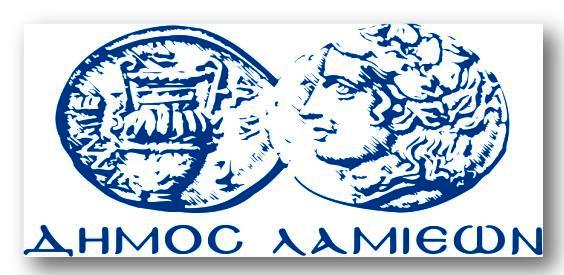 ΠΡΟΣ: ΜΜΕΔΗΜΟΣ ΛΑΜΙΕΩΝΓραφείου Τύπου& ΕπικοινωνίαςΛαμία, 12/9/2017